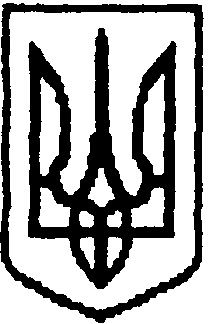 УКРАЇНАМУКАЧІВСЬКА МІСЬКА РАДА 56 сесія  7-го скликанняР І Ш Е Н Н Я25.04.2019    		         Мукачево				№1388Про затвердження Бюджетного регламенту Мукачівської міської ради З метою регламентації взаємовідносин між різними учасниками бюджетного процесу, відповідно до п 10 ч. 1 ст. 7 Бюджетного кодексу України, враховуючи рекомендації постійної депутатської комісії з питань бюджету та соціально-економічного розвитку (протокол №64 від 24.04.2019 р.), керуючись ст. 25 та ч.1 ст. 59 Закону України «Про місцеве самоврядування в Україні», Мукачівська  міська рада вирішила : 1. Затвердити Бюджетний регламент Мукачівської міської ради (додається).2.   Контроль за виконанням даного рішення покласти на постійну депутатську комісію з питань бюджету та соціально – економічного розвитку Мукачівської міської ради.Міський голова                                                                           	    А. Балога                                                                                                            Додатокдо рішення 56 сесії Мукачівської міської ради «Про затвердження Бюджетного регламенту Мукачівської міської ради»від  25.04.2019  року №1388БЮДЖЕТНИЙ РЕГЛАМЕНТМУКАЧІВСЬКОЇ МІСЬКОЇ РАДИ 1. Бюджетний регламент Мукачівської міської ради (далі – Бюджетний регламент) визначає організаційно-процедурні питання щодо прогнозу, складання, розгляду, затвердження, виконання місцевого бюджету (включаючи внесення змін до рішення про місцевий бюджет), звітування про його виконання.2. Бюджетний регламент - це нормативно-правовий акт, розроблений з урахуванням положень Бюджетного кодексу України, Податкового кодексу України,  Законів України «Про місцеве самоврядування в Україні», «Про доступ до публічної інформації» та інших чинних нормативно-правових актів України, який упорядковує процеси формування та використання фінансових ресурсів для забезпечення завдань і функцій, що здійснюються Мукачівською міською радою, її виконавчими органами протягом бюджетного періоду, а також регламентує взаємовідносини між різними учасниками бюджетного процесу.3. Стадії бюджетного процесу:Складання та розгляд прогнозу місцевого бюджету і прийняття рішення щодо нього (включає формування показників місцевого бюджету на середньостроковий період, які є основою для складання місцевого бюджету).Складання проекту місцевого бюджету (включає здійснення розрахунків доходів, видатків і кредитування бюджету на плановий рік; підготовку проекту рішення Мукачівської міської ради про місцевий бюджет).Розгляду проекту та прийняття рішення про місцевий бюджет (включає розгляд проекту місцевого бюджету постійними комісіями Мукачівської міської ради та прийняття рішення про місцевий бюджет на сесії Мукачівської міської ради. Виконання місцевого бюджету, включаючи внесення змін до рішення про місцевий бюджет (включає процедури виконання бюджету за доходами, видатками, кредитуванням і внесення змін до бюджету). Підготовка та розгляд звіту про виконання місцевого бюджету і прийняття рішення щодо нього (включає підготовку та подання звітів до Мукачівської міської ради, їх розгляд в раді та прийняття відповідного рішення щодо річного звіту).Бюджетний регламент містить бюджетний календар, згідно додатку. Секретар міської ради							І. МанякДодаток                    до Бюджетного регламенту                     Мукачівської міської ради Бюджетний календар*  терміни виконання, є орієнтовними, оскільки залежать від своєчасності складання, розгляду та затвердження проекту Державного бюджету України та  змін до податкового і бюджетного законодавства**  відповідно застосовуються з 1 січня 2020 року - пункт 49 розділу VI Бюджетного кодексу України.Секретар міської ради							І. МанякСтадії бюджетного процесуЗміст заходівВиконавціТерміни виконанняІ. Складання та розгляд прогнозу місцевого бюджету і прийняття рішення щодо нього.(Стаття 75-1 БКУ**).Підготовка та затвердження плану заходів щодо складання прогнозу місцевого бюджету. Фінансове управління виконавчого комітету Мукачівської  міської радидо 15 травня*І. Складання та розгляд прогнозу місцевого бюджету і прийняття рішення щодо нього.(Стаття 75-1 БКУ**).Доведення до головних розпорядників коштів інструкцій (вказівок) з підготовки прогнозу місцевого бюджету.Фінансове управління виконавчого комітету Мукачівської  міської радидо 01 червня*І. Складання та розгляд прогнозу місцевого бюджету і прийняття рішення щодо нього.(Стаття 75-1 БКУ**).Надання фінансовому управлінню:прогнозних показників економічного і соціального розвитку території;попереднього прогнозу доходів місцевого бюджету.Відділ економіки виконавчого комітету Мукачівської  міської ради;Мукачівське управління ГУ ДФС в Закарпатській областідо 20 червня*І. Складання та розгляд прогнозу місцевого бюджету і прийняття рішення щодо нього.(Стаття 75-1 БКУ**).Формування показниківпрогнозу місцевого бюджетуФінансове управління виконавчого комітету Мукачівської  міської радидо кінця червня місяця*І. Складання та розгляд прогнозу місцевого бюджету і прийняття рішення щодо нього.(Стаття 75-1 БКУ**).Доведення до головнихрозпорядників коштів (ГРК) орієнтовних граничних показників видатків місцевого бюджету та надання кредитів з місцевого бюджету на середньостроковий період.Фінансове управління виконавчого комітету Мукачівської  міської радидо 05 липня*І. Складання та розгляд прогнозу місцевого бюджету і прийняття рішення щодо нього.(Стаття 75-1 БКУ**). Здійснення аналізу пропозицій ГРК до прогнозу місцевого бюджету та проведення погоджувальних нарад з ГРК Фінансове управління виконавчого комітету Мукачівської  міської ради, ГРКдо кінця липня місяця*І. Складання та розгляд прогнозу місцевого бюджету і прийняття рішення щодо нього.(Стаття 75-1 БКУ**).Подання до Виконавчого комітету Мукачівської міської ради прогнозу місцевого бюджету Фінансове управління виконавчого комітету Мукачівської  міської радидо 15 серпняІ. Складання та розгляд прогнозу місцевого бюджету і прийняття рішення щодо нього.(Стаття 75-1 БКУ**).Розгляд та схвалення прогнозу місцевого бюджету Виконавчий комітет Мукачівської міської радидо 01 вересняІ. Складання та розгляд прогнозу місцевого бюджету і прийняття рішення щодо нього.(Стаття 75-1 БКУ**).Подання прогнозу місцевого бюджету разом із Пояснювальною запискою до Мукачівської міської ради Фінансове управління виконавчого комітету Мукачівської  міської радидо 06 вересня (граничний термін)І. Складання та розгляд прогнозу місцевого бюджету і прийняття рішення щодо нього.(Стаття 75-1 БКУ**).Розгляд питання щодоПрогнозу місцевого бюджету на сесії Мукачівської міської ради.Мукачівська міська рададо 01 жовтня*ІІ. Складання проекту місцевого бюджету (стаття 75 БКУ).Здійснення заходів щодо прийняття рішень Мукачівської міської ради про встановлення ставок місцевих податків та зборів  (стаття 12 Податкового кодексу України).Відділ економіки виконавчого комітету Мукачівської міської ради та управління комунальної власності та архітектури виконавчого комітету Мукачівської міської радипротягом січня-червня ІІ. Складання проекту місцевого бюджету (стаття 75 БКУ).Доведення до ГРК прогнозних обсягів трансфертів на плановий рік та особливостей їх розрахунків (в одноденний термін з дня їх отримання від МФУ).Фінансове управління виконавчого комітету Мукачівської  міської радидруга половина серпняІІ. Складання проекту місцевого бюджету (стаття 75 БКУ).Прийняття рішення про заходи щодо підготовки проекту місцевого бюджету (створення робочої групи, визначення термінів подання матеріалів, тощо).Фінансове управління виконавчого комітету Мукачівської  міської радидо 01 вересня*ІІ. Складання проекту місцевого бюджету (стаття 75 БКУ).Розроблення та доведення до ГРК  інструкції з підготовки бюджетних запитів.Фінансове управління виконавчого комітету Мукачівської  міської радидо 01 жовтня*ІІ. Складання проекту місцевого бюджету (стаття 75 БКУ).Розроблення бюджетних запитів, подання бюджетних запитів фінансовому управлінню у встановлені  ним терміни.ГРКпротягом жовтня місяцяІІ. Складання проекту місцевого бюджету (стаття 75 БКУ).Аналіз бюджетних запитів і прийняття рішення про їх включення до проекту місцевого бюджету.Фінансове управління виконавчого комітету Мукачівської  міської радидруга половина жовтня місяцяІІ. Складання проекту місцевого бюджету (стаття 75 БКУ).Здійснення заходів щодо залучення громадськості до бюджетного процесу (стаття 28 БКУ).Робоча групажовтень -листопад ІІІ.  Розгляду проекту та прийняття рішення про місцевий бюджет.Підготовка проекту рішення про місцевий бюджет і його подання до виконавчого комітету Мукачівської міської ради для схвалення (стаття 76 БКУ).Фінансове управління виконавчого комітету Мукачівської  міської радидо 20 листопадаІІІ.  Розгляду проекту та прийняття рішення про місцевий бюджет.Схвалення проекту рішення про місцевий бюджет (стаття 76 БКУ).Виконавчий комітет Мукачівської міської радидо 25 листопадаІІІ.  Розгляду проекту та прийняття рішення про місцевий бюджет.Подання проекту рішення про місцевий бюджет до Мукачівської міської ради.Фінансове управління виконавчого комітету Мукачівської  міської радидо 27 листопадаІІІ.  Розгляду проекту та прийняття рішення про місцевий бюджет.Розміщення бюджетних запитів на офіційному сайті Мукачівської міської ради. ГРКне пізніше ніж через 3 робочі дні після подання Мукачівській міській раді проекту рішення про місцевий бюджетІІІ.  Розгляду проекту та прийняття рішення про місцевий бюджет.Розгляд проекту рішення про місцевий бюджет на сесії Мукачівської міської ради та затвердження місцевого бюджету (стаття 77 БКУ).Мукачівська міська рададо 25 грудня включноІІІ.  Розгляду проекту та прийняття рішення про місцевий бюджет.Приведення обсягів міжбюджетних трансфертів у відповідність із законом про «Державний бюджет України» (якщо до 01 грудня не прийнято Закон про ДБУ) (стаття 77 БКУ).Фінансове управління виконавчого комітету Мукачівської  міської радиМукачівська міська рададвотижневий строк з дня офіційного опублікування закону про Державний бюджет України ІІІ.  Розгляду проекту та прийняття рішення про місцевий бюджет.Подання до відділу інформаційного забезпечення виконавчого комітету Мукачівської  міської ради для оприлюднення рішення про місцевий бюджет на плановий рік у газеті, що визначена Мукачівською міською радою (стаття 28 БКУ).Фінансове управління виконавчого комітету Мукачівської  міської радине пізніше ніж через 10 днів з дня прийняття рішення про місцевий бюджетIV.Виконання місцевого бюджету, включаючи внесення змін до рішення про місцевий бюджетДоведення до ГРК лімітних довідок про бюджетні асигнування (п.26 Порядку, Постанова КМУ №228).Фінансове управління виконавчого комітету Мукачівської  міської радидвотижневий строк з дня прийняття рішення про місцевий бюджетIV.Виконання місцевого бюджету, включаючи внесення змін до рішення про місцевий бюджетНадання фінансовому управлінню уточнених проектів зведених кошторисів та інших бюджетних документів (рекомендовано - за 3-4 дні до затвердження розпису (п. 30 Порядку, Постанова КМУ №228).ГРКвизначається фінансовим управліннямIV.Виконання місцевого бюджету, включаючи внесення змін до рішення про місцевий бюджетЗатвердження розпису місцевого бюджету та його подання до органу Казначейства (граничний термін - 25 січня, у разі прийняття бюджету – 25 грудня) (Порядок складання і виконання розпису місцевого бюджету, п. 5.1 Порядку, Наказ №938).Фінансове управління виконавчого комітету Мукачівської  міської радимісячний термін з дня прийняття рішення про місцевий бюджетIV.Виконання місцевого бюджету, включаючи внесення змін до рішення про місцевий бюджетДоведення до ГРК витягів із розпису місцевого бюджету  (п 5.2 Порядку, Наказ №938 та п.31 Порядку, Постанова КМУ №228).Фінансове управління виконавчого комітету Мукачівської  міської радимісячний термін з дня прийняття рішення про місцевий бюджетIV.Виконання місцевого бюджету, включаючи внесення змін до рішення про місцевий бюджетЗатвердження та направлення до органу Казначейства тимчасового розпису місцевого бюджету (якщо не затверджено місцевий бюджет). Доведення до ГРК витягів із тимчасового розпису (п.3.8 Порядку, Наказ №938).Фінансове управління виконавчого комітету Мукачівської  міської радидо 30 грудняIV.Виконання місцевого бюджету, включаючи внесення змін до рішення про місцевий бюджетПодання органу Казначейства розподілу показників зведених кошторисів та інших бюджетних документів у розрізі розпорядників нижчого рівня та одержувачів бюджетних коштів відповідно до мережі (абзац 1 п. 5.3 Порядку, Наказ №938).ГРК та розпорядники нижчого рівня, які мають власну мережупротягом 3-х робочих днів після отримання витягу з розпису місцевого бюджетуIV.Виконання місцевого бюджету, включаючи внесення змін до рішення про місцевий бюджетРозробка, затвердження за погодженням з фінансовим управлінням паспорту бюджетної програми (ч. 8 ст. 20 БКУ та п. 1.6 Правил, Наказ №836).ГРКпротягом 45 днів після набрання чинності рішенням про місцевий бюджетIV.Виконання місцевого бюджету, включаючи внесення змін до рішення про місцевий бюджетЗатвердження кошторисів та інших бюджетних документів (п. 31 Порядку, Постанова КМУ №228).Розпорядники коштівпротягом 30 календарних днів після затвердження розпису місцевого бюджетуIV.Виконання місцевого бюджету, включаючи внесення змін до рішення про місцевий бюджетПодання органам казначейства:- кошторисів на інших бюджетних документів;- планів використання бюджетних коштів.(абзац 4. п. 5.3 та п. 5.6 Порядку, Наказ №938).Розпорядники та одержувачі бюджетних коштівпротягом 5 робочих днів після затвердження кошторисівIV.Виконання місцевого бюджету, включаючи внесення змін до рішення про місцевий бюджетПеревірка правильності складання та затвердження кошторисів і планів використання бюджетних коштів розпорядниками /одержувачами коштів, які отримують кошти з місцевого бюджету (стаття 115 БКУ).Фінансове управління виконавчого комітету Мукачівської  міської радипротягом квітня-травняV. Підготовка та розгляд звіту про виконання місцевого бюджету і прийняття рішення щодо ньогоНадання фінансовому управлінню: місячного звіту про виконання місцевого бюджету (пп. 3.6 і 3.10 Інструкції, Наказ №36);звіту про бюджетну заборгованість (Розділ ІІІ Інструкції, Наказ №36);квартального звіту про виконання місцевого бюджету (пп. 3.7 і 3.11 Інструкції, Наказ №36);річного звіту про виконання місцевого бюджету (пп. 3.8 і 3.12 Інструкції, Наказ №36).Орган Казначействащомісяця до 10-го числамісяця наступного за звітнім періодомщомісяця до 23-го числамісяця наступного за звітнім періодомщокварталу до 21-го числа місяця наступного за звітнім періодомвизначається фінансовим управліннямV. Підготовка та розгляд звіту про виконання місцевого бюджету і прийняття рішення щодо ньогоНадання фінансовому управлінню звітів про виконання паспортів бюджетних програм (п.2 Наказу №836).ГРКу термін, визначений для подання зведеної річної бюджетної звітностіV. Підготовка та розгляд звіту про виконання місцевого бюджету і прийняття рішення щодо ньогоПодання до відділу інформаційного забезпечення виконавчого комітету Мукачівської  міської ради для опублікування  інформації:про виконання місцевого бюджету за підсумками року у газеті, що визначена Мукачівською міською радою; про час і місце публічного представлення такої інформації (стаття 28 БКУ).Фінансове управління виконавчого комітету Мукачівської  міської радидо 01 березняV. Підготовка та розгляд звіту про виконання місцевого бюджету і прийняття рішення щодо ньогоПодання до відділу інформаційного забезпечення виконавчого комітету Мукачівської  міської ради для опублікування інформації на сайті Мукачівської міської ради(стаття 28 БКУ):паспортів бюджетних програм на поточний бюджетний період (включаючи зміни до паспортів бюджетних програм;звіти про виконання паспортів бюджетних програм за звітний бюджетний період;результати оцінки ефективності бюджетних програм за звітний період.ГРКпротягом 3-х робочих днів з дня затвердження таких документівпротягом 3-х робочих днів після подання річної бюджетної звітностіу двотижневий строк після подання річної бюджетної звітностіV. Підготовка та розгляд звіту про виконання місцевого бюджету і прийняття рішення щодо ньогоОрганізація та проведення роботи з підготовки пояснювальної записки до річного звіту про виконання місцевого бюджету та звіту по мережі, штатах і контингентах (стаття 61 БКУ).Фінансове управління виконавчого комітету Мукачівської  міської радисічень-лютийV. Підготовка та розгляд звіту про виконання місцевого бюджету і прийняття рішення щодо ньогоПодання до Мукачівської міської ради (стаття 80 БКУ):– квартального звіту про виконання місцевого бюджету;– річного звіту про виконання місцевого бюджету. Фінансове управління виконавчого комітету Мукачівської  міської радидо 01 червнядо 01 серпнядо 01 грудня до 01 березняV. Підготовка та розгляд звіту про виконання місцевого бюджету і прийняття рішення щодо ньогоНадання фінансовому управлінню узагальнених результатів аналізу оцінки ефективності бюджетних програм  (п. 4 Наказу №836).ГРКпротягом 30 – ти днів складання звіту про виконання паспорта бюджетної програмиV. Підготовка та розгляд звіту про виконання місцевого бюджету і прийняття рішення щодо ньогоПублічне представлення інформації про виконання бюджетних програм у попередньому році (стаття 28 БКУ). ГРКдо 15 березня V. Підготовка та розгляд звіту про виконання місцевого бюджету і прийняття рішення щодо ньогоПублічне представлення інформації про виконання місцевого бюджету за підсумками року (стаття 28 БКУ).Фінансове управління виконавчого комітету Мукачівської  міської ради, ГРКдо 20 березня V. Підготовка та розгляд звіту про виконання місцевого бюджету і прийняття рішення щодо ньогоПеревірка річного звіту та його затвердження Мукачівською міською радою (стаття 80 БКУ).Мукачівська міська радапротягом березня 